Českomoravská myslivecká jednota, z.s. Okresní myslivecký spolek Třebíč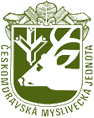 Zápis z okresního mysliveckého sněmukonaného dne 15. června 2017v 16.00 hodin na BažantniciHosté:Martina Novotná – jednatelka ČMMJIng. Tomáš Sedláček, Ing. Jaroslav Kotrba -státní správa myslivosti Náměšť nad Oslavou, Moravské Budějovicevyznamenaní členové ČMMJzástupce pojišťovny HALALIVolba předsedajícího – Vladimír Homolka – schváleno.Mandátová komise: 	Zdeněk Veleba – předseda – schválen	Milan Doležal – schválen	JUDr. Pavel Zahradníček – schválenUsnášeníschopnost: ze 108 delegátů je přítomno 60, delegáti nepředložili při prezenci žádná písemná zmocnění, takže disponovali každý hlasem pouze za sebe. Z počtu 1333 členů OMS Třebíč bylo přítomno 4,5% členů. Nepřítomno 48 delegátů.z 12 členů ČMMJ vyznamenaných přítomno 8, z 5 hostů přítomni 4 - sněm nedopatřením v rozporu se stanovami prohlášen za usnášeníschopný.Jednání bylo zahájeno v 16:00hod.Návrhová komise:	Jiří Tuza – předseda – schválen	Ivo Lexa – schválen	Luděk Kovář – nepřítomen, navržen náhradník Vladimír Černý – schválenZapisovatelka: Jana Velebová – schválenaOvěřovatel zápisu: Josef Machát – schválenPROGRAM:předání mysliveckých vyznamenánízhodnocení plnění usnesení sněmu a práce jednotlivých komisíplnění rozpočtu, návrh na rok 2017informace o jednání sboru zástupcůinformace dozorčí radydiskuzezávěrdoplnění programu – určení termínu dalšího sněmu - schválenoAd. 1)	Předání vyznamenání členům ČMMJ provedla Martina Novotná.Ocenění II. stupně:	František Durda			ZdeněkHusák			Oldřich Račický – ocenění za něj převzal Josef JánskýOcenění III. stupně:	Jan Kafuněk			František Semerád			Ludvík HladkýVěrnostní medaile:	Karel Benáček			Bohumír BenáčekJaromír DobrovolnýVáclav Brychta			Jan Špaček			Josef LáníkVěrnostní plaketa:	Miloš Široký			Jaromír DobrovolnýAd. 2)	Plnění usnesení sněmu 2016Zprávu přednesl Vladimír Homolka:Oprava střechy na Bažantnici – dokončeno květen 2017 – splněno Práce MR OMS15. července 2016	- plán činnosti na rok 2017	- výběrové řízení na opravu střechy – vybrána firma Vašíček	- pronájem Bažantnice	- likvidace nory	- úřadování jednatele v Moravských Budějovicích a Náměšti nad Oslavou	- pojištění budovy Bažantnice	- informace jednatele pro uživatele honiteb o placení poplatků	- prezentace myslivosti	- informace o hospodaření2. září 2016změna pracovní dobyproplácení cestovnéhonávrh rozpočtu na rok 2017kontrola Bažantniceseznam lektorůnabídka firem – opláštění věží na střelnicivýpověď nájemce k 31. 12. 2016 příprava plesuprosince 2016 návrh rozpočtu na rok 2017plán činnostinávrh komisařů na zkoušky adeptůškolení lektorů (leden 2017)17. února 2017- proplácení cestovného pro rozhodčí kynologické komise- proškolení rozhodčích pro ohaře- pomůcky pro práci s dětmi- organizace ZST- chovatelské přehlídky za rok 2016- vyúčtování a zhodnocení plesu- akce kynologické komise- nájemce Bažantnice- ekonomická komise – hospodaření za rok 201617. března 2017- členské příspěvky DIANA- podmínky výběrového řízení- DR – kontrola účetnictví- formuláře na vyúčtování kynologických akcí- vyřazení majetku- delegace na sbor zástupců- podklady pro daňovou poradkyni- zaslání pozvánek vyznamenaným- dopis panu Vlkovi- výpověď jednatele z pracovního poměru- výpověď Ing. Měrky a Josefa Venhody z MR- oprava střeleckých věží	9. května 2017	- výběrové řízení – pracovní smlouva	- náplň práce jednatele	- školení BOZP a PO nového jednatele	- zpráva o činnosti OMR	- výpověď Jiřího Jurky a Ing. Sedláčka z OMR	- kontrola účetnictví- organizace okresního sněmu- návrh účetnictví na rok 2018- kooptace členů do MR26. května 2017- kontrola účetnictví za rok 2015- podrobnosti k PS a dohodě o provedení práce Josefa Venhody a Jany Velebové,činnost sekretariátu OMS Třebíč v měsíci červnu, předání dokumentace- organizace okresního sněmu - kontrola usnesení z posledních jednání OMR- doplnění OMRAd. 3)	Plnění rozpočtu, návrh na rok 2017Zprávu přednesl Ing. Zdeněk Skoumal:hospodaření za rok 2016, návrh rozpočtu na rok 2017kritika funkcí členů statutárních orgánů – rozšiřování informací – dezinterpretace, fámy, práce MR – problémy, které nikdo neřešil, kontrola účetnictví, evidenční software nebyl aktualizován, nápravy jsou zdlouhavélikvidaci nory schválila OMR v červenci 2017 bez přítomnosti Ing. Skoumalajaro 2017 – daňové přiznání bude zpracovávat daňový poradce – podklady doloženy pozdě, DP dosud není hotovémusí být nový sněm, který schválí účetní uzávěrkurok 2017 – zvýšení výdajů – mzda nové jednatelky je vyšší než bývalého jednatelepokud je zisk do 300 tisíc, nemusí se danit ► v následujících 3 letech se musí investovat na činnostproblémy je třeba řešit na sekretariátu nebo MR – 4 členové odstoupiliNávrh rozpočtu na rok 2017 – schválen.Ad. 4)Informace o jednání sboru zástupcůZprávu přednesl Vladimír Homolka:předsedající sboru zástupců byl Jiří Janotainformace o činnosti pojišťovny HALALIprojednána úprava střeleckého řáduseznámení s řádem pro jmenování rozhodčíchinformace o čerpání dotacíSZ pověřil OMS Třebíč dořešit stížnost Josefa VlkaAd. 5)Informace dozorčí radyZprávu přednesl předseda DR Jaroslav Krouchal:byla provedena fyzická kontrola zbraní a terčůbyla provedena inventarizace majetku na OMS a vyřazenív měsících únoru až květnu byla provedena kontrola účetního období roku 2015, 2016 a 2017 do května ► závady odstraněnyna sekretariátu je zastaralý software ► DR doporučuje vést podvojné účetnictví ► je třeba vybrat programDR byla přítomna předávání funkce jednateleDR doporučuje vyrovnaný rozpočetAd. 6)DiskuzePříspěvek zástupce pojišťovny HALALI Pojišťovna Halali je zdravá, dobře hospodařící, nabízí dobré pojištěníNa podzim 2016 došlo ke změně vedeníZisk pojišťovny byl 49 tisíc ► finanční rezervy 3 miliony – řeší se 3 kauzyPojišťovna nabízí i ostatní pojištění (včelaři, pojištění loveckého psa, pojištění skupinových akcí, nabídka pojištění majetku OMS, pojištění spolku – chata apod.) Příspěvek jednatelky ČMMJ Martiny NovotnéPozdrav od Jiřího JanotyPoděkování za informace zástupci pojišťovny HalaliHospodaření – ČMMJ dostala dar od LČRČasopis Myslivost – šéfredaktor Ing. KasinaFinanční hospodaření – spolky by měly být vyrovnané, podávání informací o dotacíchSpolečný majetek OMS a ČMMJ Praha – řeší seSekretariát - vzdělávání – školení lektorů, hodnotitelů trofejí, kynologických rozhodčíchPříspěvek Ing. Jaroslava Kotrby – státní správa myslivosti Moravské BudějovicePoděkování za přehlídku trofejí, v Moravských Budějovicích se prezentovalo 9 mysliveckých spolkůZdůraznění potřeby práce s dětmiPoděkování mysliveckým hospodářůmPříspěvek Ing. Antonína MěrkyDůvod jeho odstoupení z MR – nešvary v systému práceZápisy z jednání – fakta jsou „roztíraná“MR by měla být pracovní a transparentní – skutečnost je jiná, neřešila vize, ale neplnění práce sekretariátuProblémy se neřešilySystém práce sekretariátu – na hlavu, byl budován desítky let, ale nedošlo ke změně myšlení lidíSekretariát musí být pro členy službou, musí komunikovat – platí ho členská základnaKritika práce jednatele – úkoly jsou převáděny na komise, jednatel znehodnocoval práci komisíPříspěvek Ing. Miloslava Nováčka (MS Pojihlaví)Kritika komunikace s OMS – netransparentní chování, arogantní přístupPráce OMS vadila myslivcům, proto nejsou členy ČMMJNová rada od roku 2015 začala pracovat (Sedláček, Měrka), ale rezignujíČlenové ať dají své funkce k dispozici, ať mají šanci noví členovéPříspěvek Ing. Tomáše SedláčkaPříspěvek byl směrován zejména na kritiku sekretariátu a jednatele - špatná kvalita práce sekretariátu – jednatel nekomunikoval moderními prostředky – za poštu se dávaly desetitisíceOMR z roku 2015 chtěla zlepšit renomé OMS Třebíč – jednatel se nepodílel na plnění cílů MRPrezentace práce OMS Třebíč pouze díky předsedům komisí – jednatel nicAktivní práce předsedy KPK byla shozena nečinností jednateleJednatel se nepodílel na plnění cílů MR, ze strany předsedy MR přehlížení problémůReakce na diskuzní příspěvky jednatelky ČMMJ Martiny NovotnéProblémy OMS Třebíč je třeba řešit – navrhuje kontrolu OMS od DR ČMMJPříspěvek Josefa VlkaHodnotil situaci na OMS Třebíč, členové ČMMJ mají právo podávat dotazy a chtít vysvětleníNedořešení sporu Josefa Vlka a OMS TřebíčNávrh zrušit pobočný okresní spolek ČMMJ TřebíčPříspěvek Mgr. Jiřího TuzyDíky hašteřivosti a neshodám mezi členy OMR unikají podstatné věciUbývají členové ČMMJ – mladí lidé většinou nemají zájem o aktivní činnostMgr. Tuza vyzval okresní sněm, nechť členy OMR odvolá, když jsou s jejich prací tak nespokojeni – v tomto okamžiku přestaly debaty – v tuto chvíli však již nebylo přítomno ani původních 60 delegátů, neboť mnoho z delegátů odešlo bez náhrady v průběhu jednání.Příspěvek Zdeňka VelebyVysvětlující informace o likvidaci nory - nora na Bažantnici leží na pozemku, který patří LČR, odkoupení by bylo nerentabilní, neboť na zdejší noře se již asi 4 roky nekonaly zkoušky – na okrese Třebíč je několik dalších nor, které se využívají – proto KK v červnu 2016 odhlasovala, že noru na Bažantnici nepotřebujíPříspěvek Josefa SmutnéhoDoplnění informací o noře - nora byla v dezolátním stavu, stálo by velké prostředky, aby se opravilaVyjádření k činnosti OMS Třebíč – dohady problémy neřeší, musí se jednatPříspěvek Josefa MachátaNa příští okresní sněm je třeba, aby delegáti měli na hlasovacích lístcích zapsán počet členů ČMMJ, které zastupují. Tímto upozornil na neusnášeníschopnost sněmu.USNESENÍ SNĚMU:Zpráva o činnosti myslivecké radyRozpočet na rok 2017 Zpráva dozorčí radyOprava střechyOdstoupení z funkcí členů MRSvolat řádné jednání okresního sněmu na říjen 2017      ►  Přijato blíže nezjistitelným počtem přítomných – hlasy nebyly počítányZÁVĚR:Závěrečné slovo pronesl Vladimír HomolkaReakce na kritiku členů OMR: nákup dřeva na opláštění střeleckých věží – bylo projednáno v MR v říjnu 2016 (je třeba zdůraznit, že předsednictvo – předseda a místopředseda – je statutárním orgánem pobočného spolku a může zastupovat pobočný spolek ve všech záležitostech samostatně)vyjádření nesouhlasu s vystoupením některých vystupujících, kteří negativně hodnotili činnost OMS Třebíč – rozšiřování pomluv o statisícových únicích a konstatování, že činnost OMS vede do kriminálu – nepravdivé údaje – viz zpráva DR (v měsících únoru až květnu byla provedena kontrola účetního období roku 2015, 2016 a 2017 do května ► závady odstraněny) – je možné zvažovat podání trestního oznámení za pomluvukladné zhodnocení mysliveckého plesu na Bažantnicipři okresním kole ZST je třeba se zaměřit na rozšíření doprovodného programu, klíčové je tvoření testových otázek a úkolů, při kterých budou mít všechny zúčastněné děti stejné podmínkypoděkování za účast trubači Radku Mittnerovi za doprovod na sněmuJednání sněmu vzhledem k výše uvedeným skutečnostem nelze považovat za jednání vrcholného orgánu pobočného spolku ČMMJ Třebíč. Jednání bylo pracovním aktivem.Zapsala: Jana Velebová			Ověřovatel zápisu: Josef MachátPředseda OMS Třebíč: Vladimír HomolkaZápis byl vyhotoven dne: 25. 6. 2017 		ověřen dne:  3. 7. 2017